Додаток 2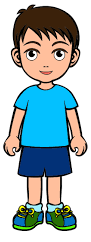 Додаток 3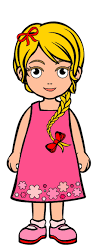 